A Christmas Carol, by Charles Dickens Exploring the Context of the NovelPovertyExplain the purpose of a ‘blacking factory’ Explain what sort of work a young Charles Dickens would have undertaken at one of those factoriesProvide one reason why Dickens might have been particularly interested in social reformExplain the difference between the ‘deserving’ and ‘undeserving’ poorExplain the primary aim of the (new) Poor Law Write down the century and decade in which the (new) Poor Law was introducedProvide two reasons why poor people feared being sent to the workhouseRead the passage below and write down three adjectives to describe the conditions in workhouses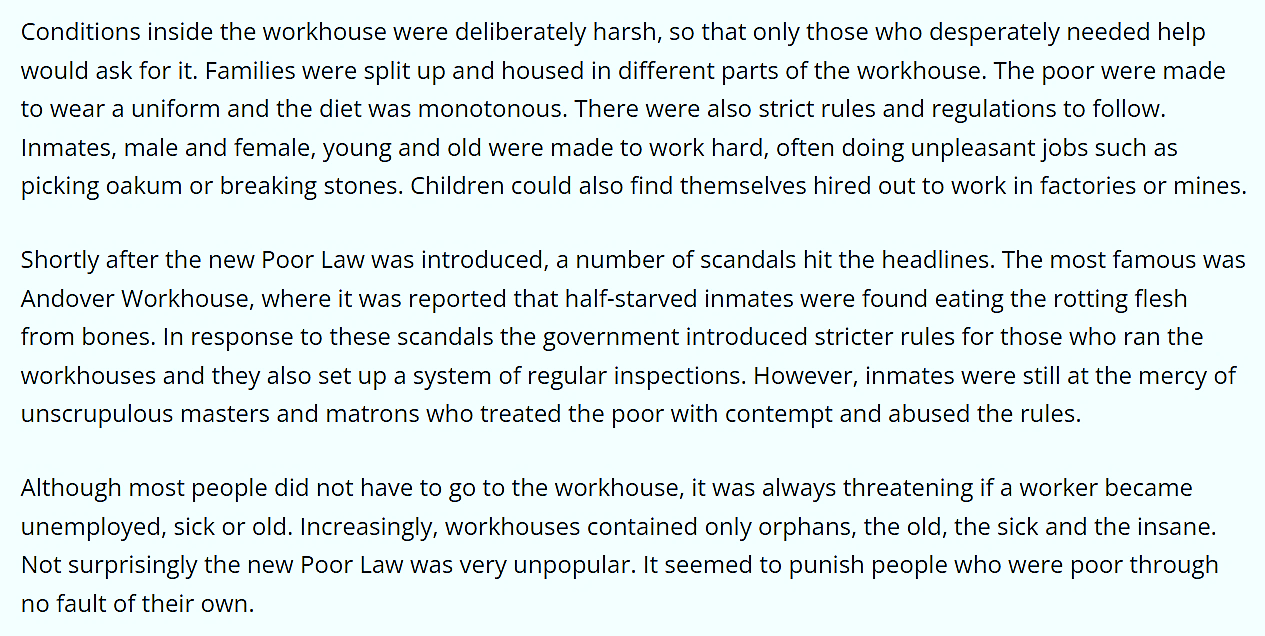 LondonWrite down the century and decade in which A Christmas Carol was publishedRead the passage below and provide two reasons why the population of London rapidly expanded in the nineteenth century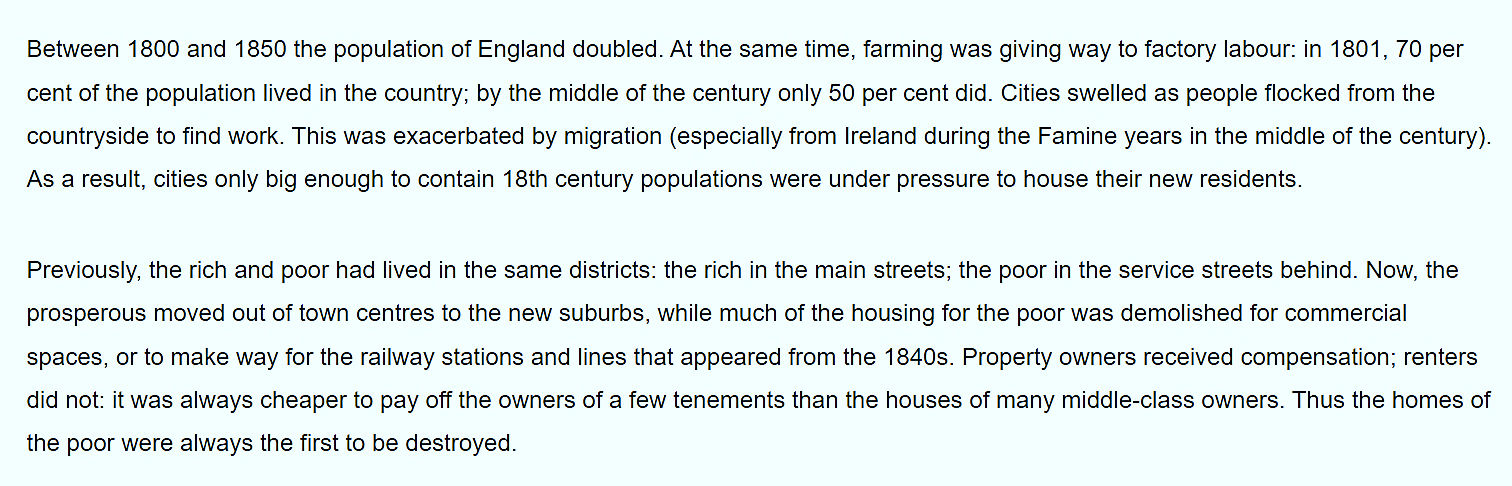 Christmas Provide a definition of the word ‘charity’Explain what the term ‘social conscience’ meansGhostsName two of the ghosts that appear in A Christmas CarolProvide a definition of the word ‘counsel’Explain what the phrase ‘embodiment of generosity’ means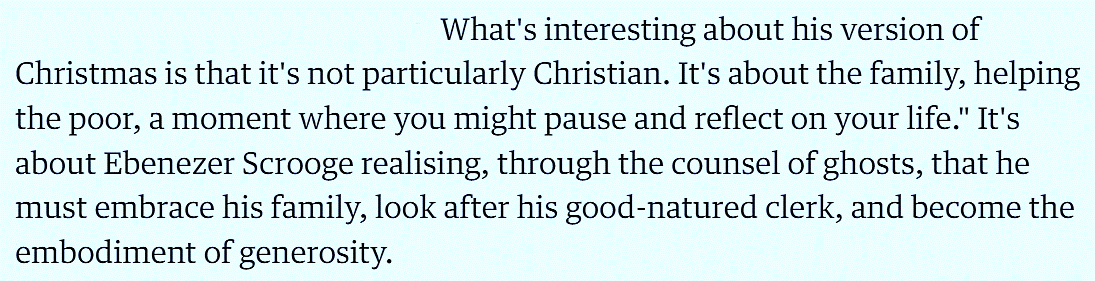 